Муниципальное бюджетное дошкольное образовательное учреждение «Детский сад № 35»Краткосрочный проект в средней группе «Мы помним, мы гордимся»Подготовила: Салимянова И.И.воспитательЧебаркуль 2018Краткосрочный проект в старшей группе «Мы помним, мы гордимся»Цель: формирование нравственных ценностей. Воспитание патриотических чувств к Родине и людям сражавшихся за ее освобождение.Задачи:1. Обобщение и расширение знаний детей об истории Великой Отечественной войны.2. Развитие интереса к историческому прошлому страны.3. Воспитание чувства гордости за свой народ, уважение к ветеранам Великой Отечественной войны.Методы и приёмы: беседа, объяснение, показ иллюстраций, заучивание стихов, песен, изготовление цветов для возложения мемориалу погибших воинов ВОВ ; проведение праздникаМатериалы и оборудование: фотографии военных лет, фронтовые открытки, фото памятников, аудиозаписи песен «С чего начинается Родина», «День Победы», «Священная война».Мотивационный этап. Рассматривание иллюстраций о Великой Отечественной войне. Воспитатель спрашивает у детей, что они знают о войне? Для чего нужно помнить о событиях ВОВ? Педагог предлагает детям в память составить выставку «Мы помним, мы гордимся»Проблемно - деятельностный этап.Рассказы воспитателя о войне.Рассматривание картин, иллюстраций, фотографий о войне, о Дне Победе.Беседа о традициях празднования Дня Победы.Чтение произведений о войне.Разучивание стихотворений.Прослушивание песен военных лет.Рисование на тему: "Праздник Победы".Мозаичная аппликация «Салют Победы»Сюжетно - ролевая игра "Пограничники".Дидактические игры: "Защитники Отечества";.Взаимодействие с родителями.Оформление информационного стенда: "Мы поиним-мы гордимся"Совместный просмотр фильмов о войне, военный парад, посещение памятников павших за Родину.Творческий этап.Фото отчёт.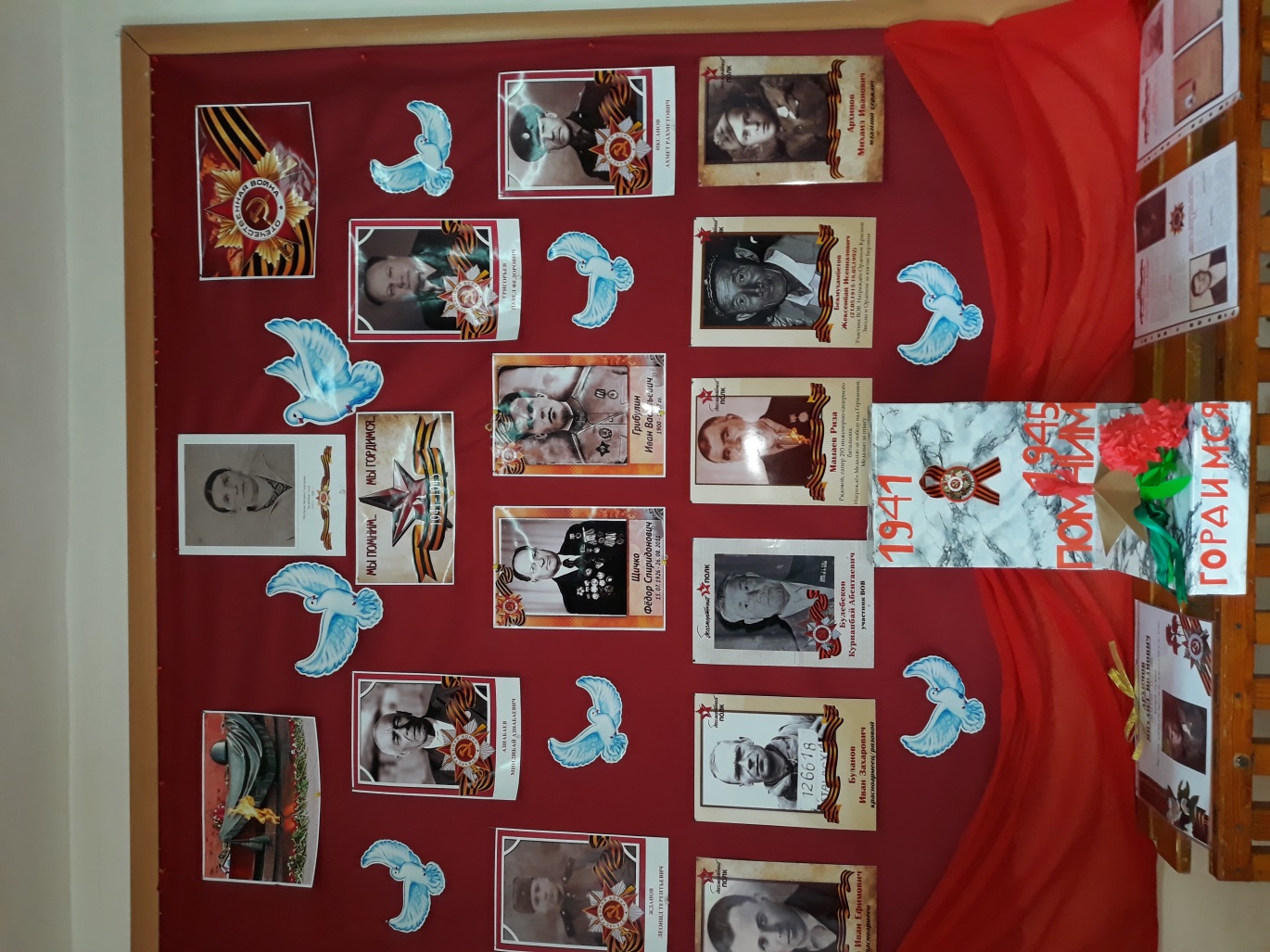 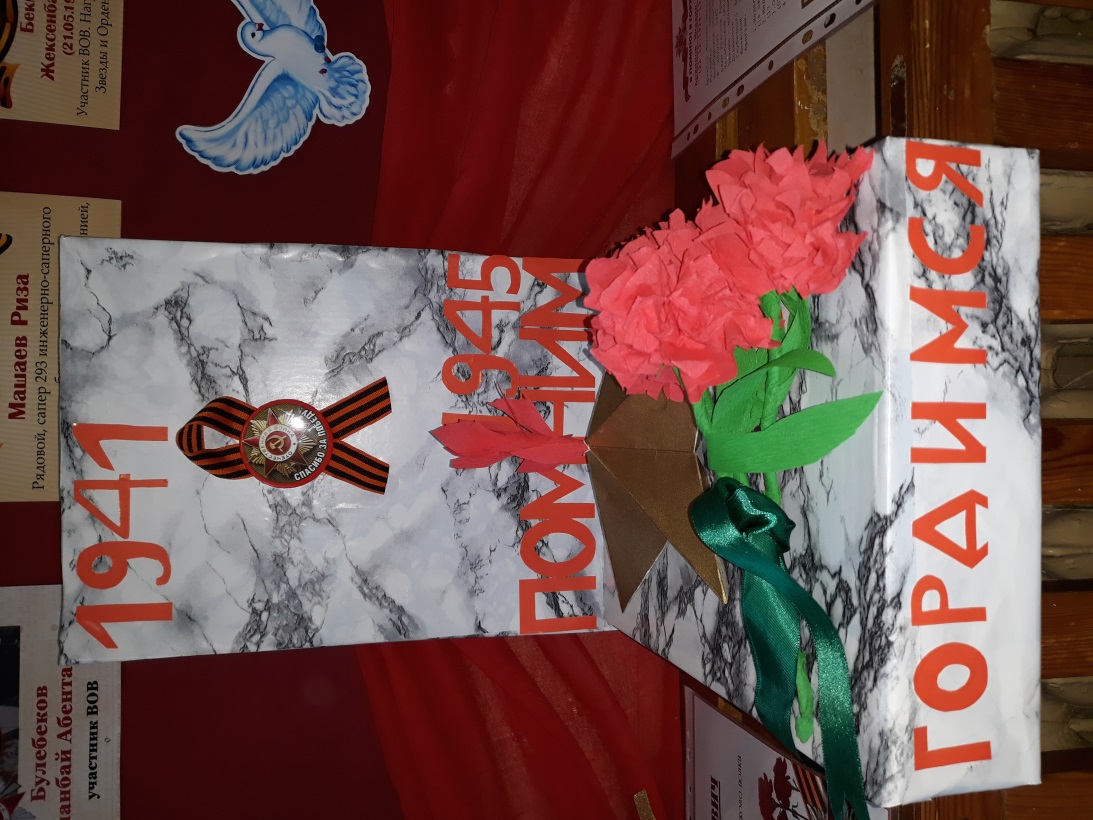 